On any piece of paper, use the code below to write your name using uppercase and lowercase letters where appropriate.Example:  Sue  Davis = 01010011,01110101,01100101   01000100,01100001,01110110,01101001,01110011			        S              u                   e                    D               a                 v              i                   s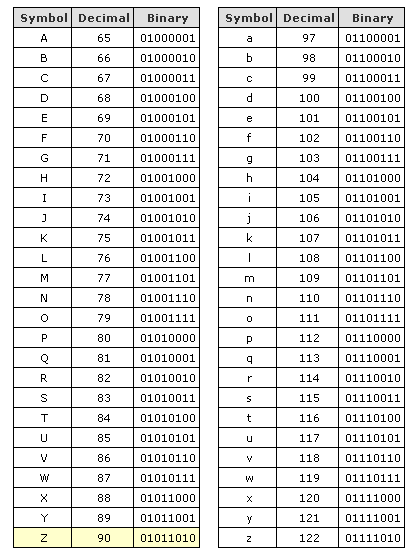 